ŠTVRTOK – 2.12.3. Správca Božieho tajomstva - Anjel navštívil JozefaBoh nás obdaril krásnym dňom. Je to prvý darček, aký sme dnes dostali. Po prvé: otvorili sme oči, po druhé: vstali sme zdraví z postele, a po tretie: môžeme chváliť Boha a spraviť ďalší krok k Narodeniu PánaTen, ktorý nás najviac obdarúva a to každučký deň, je Boh. Boh od stvorenia sveta túžil dať ľuďom všetko len to najlepšie. Chcel, aby bol človek šťastný, aby nemusel trpieť a ani zomierať. Ale ľudia všetko pokazili, lebo chceli žiť podľa seba a nie podľa Boha.Na začiatku, keď človek dostal od Boha výnimočný dar života stráveného v raji s Bohom, človek ho odmietol. Povedal Bohu: „NIE! Budem žiť tak, ako sa mne páči. A pri tej príležitosti uvidím, či Boh nepreháňa, či sa náhodou nebojí, že budem od neho lepší. Lebo prečo práve z toho jedného stromu sa nesmie odtrhnúť ovocie? Čo také sa môže stať, keď odtrhnem ovocie?” Možno takto nejako uvažovali prví ľudia, možno inak, ťažko povedať... V každom prípade urobili po svojom a nie tak, ako žiadal Boh. Keďže tak spravili, nemohli žiť s Bohom v raji. Ale Boh – milujúci Otec – sa na človeka neurazil, nenechal ho celkom samého. Nepovedal: „Človeče, teraz si poraď sám.“ Urobil to, čo robia milujúci rodičia. Keď milované dieťa veľmi neposlúcha, dostane trest, ale to neznamená, že ho rodičia prestanú milovať. Trest slúži na to, aby pomohol dieťaťu zmeniť sa. Tak to bolo aj v raji po prvom hriechu, po neposlušnosti, po spáchaní hriechu prvými ľuďmi. Boh už vtedy prisľúbil, že pošle pomoc z neba. Sľúbil, že satan bude porazený, že prehrá vo vojne o človeka.Vypočujte si, čo povedal vtedy Boh satanovi, po spáchaní hriechu prvými ľuďmi:„Nepriateľstvo ustanovujem medzi tebou a ženou, medzi tvojím potomstvom a jej potomstvom, ono ti rozšliape hlavu a ty mu zraníš pätu.” (Gn 3,15). Biblisti hovoria, že týmito slovami Boh vypovedal niečo veľmi dôležité. Potomok nevesty zasadí satanovi takú ranu, ktorá rozhodne o jeho porážke. O akú nevestu ide a o akého potomka?Tou ženou je Mária a Pán Ježiš je jej potomkom, jej dieťaťom. Po neposlušnosti prvých ľudí, Adama a Evy, Boh povedal, že satan, ktorý sa postavil medzi človeka a Boha bude porazený. Sľúbil, že pošle Mesiáša, svojho Syna, aby vyslobodil ľudí z otroctva hriechu. Bola to dobrá správa! Prvá dobrá novina o Spasiteľovi! Musíte si to zapamätať: v raji ľudia prvýkrát počuli o Spasiteľovi. Storočia plynuli a Boh často pripomínal ľuďom cez prorokov svoje prisľúbenie. Izraeliti pozorne počúvali, vedeli, že spomedzi nich si Boh vyberie matku pre svojho Syna. Mal taký plán. Ale čo s otcom? Určite ste si všimli, že sa tam nič nehovorí o mužovi. Je to tak, ale to neznamená, že nebol. Boh vybral pre Máriu muža a pestúna pre svojho Syna.Koho si Boh vybral za pestúna pre svojho Syna? Jozefa.Z akého rodu pochádzal Jozef? Z Dávidovho rodu.Kým bol Dávid? Kráľom.Dávid bol predkom Jozefa, preto hovoríme, že pestún Pána Ježiša pochádzal z kráľovského rodu. Ale tie časy sa už dávno pominuli. Potomkovia Dávida sa rozpŕchli. Jedným sa darilo, iní schudobneli – tak ako Jakub, otec Jozefa. Jakub sa obával, že jeho najstarší syn je stále sám, že by sa mal už oženiť, že si ešte nenašiel manželku. Pritom práve toto bol ten výnimočný Boží plán. Boh naplánoval, že Jozef bude na zemi pestúnom jeho Syna. Jemu zveril svoj zámer a tajomstvo. Jemu zveril svoje najcennejšie poklady. Jakub sa tej chvíle nedožil. A Jozef nebol pri svojom otcovi, keď umieral. Úryvok z knihy Tieň otca:Mladší brat porozprával Jozefovi o smrti otca. Jakub zomrel v pokoji, prechladol počas prvých chladných dní. Pred smrťou sa pýtal na Jozefa. Potešil sa, keď mu povedali, že si konečne našiel dievčinu, s ktorou sa túži oženiť. Sníval o tom, že jeho najstarší syn sa vráti na rodičovskú pôdu, sníval o jeho potomkoch. Stále pripomínal, že dávna pôda Dávida sa má stať majetkom Jozefa. Keď sa vráti do Betlehema, nech tam vtedy postaví svoj dom... Jozefa sa rozprávanie dotklo. Brat siahol do vrecka a vybral z neho predmet zavinutý do tenkej kože. Rozbalil ho a Jozef uvidel prsteň. Spomenul si, vždy ho vídal na prste svojho otca. Podľa rodinnej tradície pochádzal prsteň od Dávida a vždy bol majetkom najstaršieho v rodine: „Otec nám prikázal dať ti ho, a potom ho máš odovzdať svojmu prvorodenému,“ povedal brat. Otec ešte povedal: „Ľutujem, že nebudem môcť pritisnúť na svoju hruď jeho syna. Lebo on bude mať určite syna…“Jozef spoznal svoju budúcu manželku v Nazarete. Bola to krásna dievčina. Bola ledva násť-ročná. Mala možno dvanásť, možno štrnásť rokov. Kedysi sa dievčatám v tomto veku vyberal manžel. Jozefa vybral Márii samotný Boh.Keď Jozef pochopil Boží plán, keď sa dozvedel, že Mária čaká dieťa, nevedel, o čo ide, nechápal to. Nebol si istý, či to zvládne. Bál sa, či bude mať dosť síl a odvahy. Dokonca sa chcel – akoby sme to dnes povedali – rozísť s Máriou, “prepustiť ju” – ako hovorí evanjelium. Avšak vtedy poslal Boh k nemu anjela. Vypočujte si, čo mu anjel povedal:„Jozef, syn Dávidov, neboj sa prijať Máriu, svoju manželku, lebo to, čo sa v nej počalo, je z Ducha Svätého.” (Mt 1,20)Bolo to veľmi náročné, ale Jozef, muž veriaci, spoznal, že Boh má pre neho určenú nejakú zvláštnu úlohu. Keď mu ale brat odovzdal rodový prsteň, jeho srdce opäť naplnil smútok. Veď predsa nikdy nebude mať vlastného syna! Komu odovzdá prsteň?!Ale Jozef veľmi miloval Máriu. Nechcel sa s ňou rozísť. Chcel s ňou byť, hoci povedala, že túži patriť iba Bohu. Na záver sa pomodlime za všetkých, ktorý majú pred sebou ťažké rozhodnutie. Modlime sa najmä za mamy, ktoré dostali najväčší dar, aký len môže žena dostať: dozvedeli sa, že sú mamami. Modlime sa, aby s radosťou očakávali narodenie svojho dieťatka: Zdravas, Mária…Zapamätaj si:Kde a kedy prvýkrát Boh predpovedal príchod Mesiáša, Spasiteľa? V raji, potom ako zhrešili prví rodičia.Ako sa volá krajina, v ktorej leží Nazaret? Galilea.Ako inak voláme prvé prisľúbenie z raja o príchode Spasiteľa na svet? Prvá dobrá novina, „protoevanjelium“.Úlohy:S tými, ktorých dnes stretneš, sa podeľ s úsmevom, dobrým slovom, priateľským gestom. Urob dobrý skutok.Na internetovej stránke našej farnosti www.dkuspis.sk si vypočuj rorátnu pieseň a ak ju ešte nevieš, môžeš sa ju naučiť.Obrázok:3. Anjel navštívil Jozefa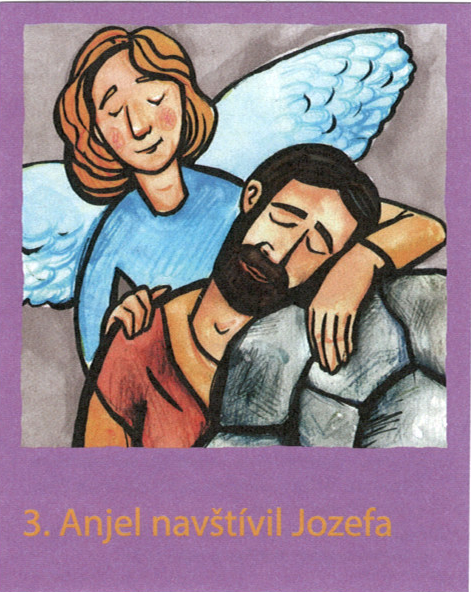 